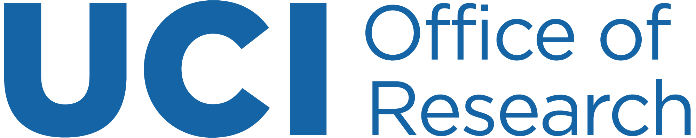 Institutional Review BoardHuman Research ProtectionsReview Checklist – Consent Requirements Version October 2022General Requirements for Informed Consent  [45 CFR 46.116(a)] & 21 CFR 50.20]General Requirements for Informed Consent  [45 CFR 46.116(a)] & 21 CFR 50.20]General Requirements for Informed Consent  [45 CFR 46.116(a)] & 21 CFR 50.20]General Requirements for Informed Consent  [45 CFR 46.116(a)] & 21 CFR 50.20]General Requirements for Informed Consent  [45 CFR 46.116(a)] & 21 CFR 50.20]General Requirements for Informed Consent  [45 CFR 46.116(a)] & 21 CFR 50.20]General Requirements for Informed Consent  [45 CFR 46.116(a)] & 21 CFR 50.20]General Requirements for Informed Consent  [45 CFR 46.116(a)] & 21 CFR 50.20]General Requirements for Informed Consent  [45 CFR 46.116(a)] & 21 CFR 50.20]General Requirements for Informed Consent  [45 CFR 46.116(a)] & 21 CFR 50.20]General Requirements for Informed Consent  [45 CFR 46.116(a)] & 21 CFR 50.20]General Requirements for Informed Consent  [45 CFR 46.116(a)] & 21 CFR 50.20]1Before involving a human subject in research covered by this policy, an investigator shall obtain the legally effective informed consent of the subject or the subject's legally authorized representative (LAR). [§46.116(a)(1) & §50.20]YESNONO2An investigator shall seek informed consent only under circumstances that provide the prospective subject or the LAR sufficient opportunity to discuss and consider whether or not to participate and that minimize the possibility of coercion or undue influence. [§46.116(a)(2) & §50.20]YESNONO3The information that is given to the subject or the LAR shall be in language understandable to the subject or the LAR. [§46.116(a)(3) & §50.20]YESNONO4The prospective subject or the LAR must be provided with the information that a reasonable person would want to have in order to make an informed decision about whether to participate, and an opportunity to discuss that information. [§46.116(a)(4)]YESNONO5Informed consent must begin with a concise and focused presentation of the key information that is most likely to assist a prospective subject or LAR in understanding the reasons why one might or might not want to participate in the research. This part of the informed consent must be organized and presented in a way that facilitates comprehension. [§46.116(a)(5)(i)]Basic Elements #1, 2, 3, 4, & 8:The fact that consent is being sought for research and that participation is voluntary The purposes of the research, the expected duration of the prospective subject’s participation, and the procedures to be followed in the research The reasonably foreseeable risks or discomforts to the prospective subject The benefits to the prospective subject or to others that may reasonably be expected from the research Appropriate alternative procedures or courses of treatments, if any, that might be advantageous to the prospective subjectYESNONO6Informed consent as a whole must present information in sufficient detail relating to the research, and must be organized and presented in a way that does not merely provide lists of isolated facts, but rather facilitates the prospective subject's or LAR’s understanding of the reasons why one might or might not want to participate. [§46.116(a)(5)(ii)]YESNONO7No informed consent may include any exculpatory language through which the subject or LAR is made to waive or appear to waive any of the subject's legal rights, or releases or appears to release the investigator, the sponsor, the institution, or its agents from liability for negligence. [§46.116(a)(6) & §50.20]YESNONOBasic Elements of Informed Consent  [45 CFR 46.116(b) & 21 CFR 50.25(a)]Basic Elements of Informed Consent  [45 CFR 46.116(b) & 21 CFR 50.25(a)]Basic Elements of Informed Consent  [45 CFR 46.116(b) & 21 CFR 50.25(a)]Basic Elements of Informed Consent  [45 CFR 46.116(b) & 21 CFR 50.25(a)]Basic Elements of Informed Consent  [45 CFR 46.116(b) & 21 CFR 50.25(a)]Basic Elements of Informed Consent  [45 CFR 46.116(b) & 21 CFR 50.25(a)]Basic Elements of Informed Consent  [45 CFR 46.116(b) & 21 CFR 50.25(a)]Basic Elements of Informed Consent  [45 CFR 46.116(b) & 21 CFR 50.25(a)]Basic Elements of Informed Consent  [45 CFR 46.116(b) & 21 CFR 50.25(a)]Basic Elements of Informed Consent  [45 CFR 46.116(b) & 21 CFR 50.25(a)]Basic Elements of Informed Consent  [45 CFR 46.116(b) & 21 CFR 50.25(a)]Basic Elements of Informed Consent  [45 CFR 46.116(b) & 21 CFR 50.25(a)]1Statement that the study involves research, [§46.116(b)(1) & §50.25(a)(1)]YESNONO1Explanation of the purposes of the research, [§46.116(b)(1) & §50.25(a)(1)]YESNONO1Expected duration of the subject's participation, [§46.116(b)(1) & §50.25(a)(1)]YESNONO1Description of the procedures to be followed, and [§46.116(b)(1) & §50.25(a)(1)]YESNONO1Identification of any procedures that are experimental [§46.116(b)(1) & §50.25(a)(1)]YESNON/AN/AN/AN/A2Description of any reasonably foreseeable risks or discomforts to the subject [§46.116(b)(2) & §50.25(a)(2)]YESNO3Description of any benefits to the subject or to others that may reasonably be expected from the research [§46.116(b)(3) & §50.25(a)(3)]YESNO4Disclosure of appropriate alternative procedures or courses of treatment, if any, that might be advantageous to the subject [§46.116(b)(4) & §50.25(a)(4)]YESNON/AN/AN/AN/A5Statement describing the extent, if any, to which confidentiality of records identifying the subject will be maintained [§46.116(b)(5)] YESNO5Include the possibility that the FDA may inspect the records [§50.25(a)(5)]YESNON/AN/AN/A6For research involving more than minimal risk and expedited studies that are industry-sponsored, an explanation as to whether any compensation and an explanation as to whether any medical treatments are available if injury occurs and, if so, what they consist of, or where further information may be obtained [§46.116(b)(6) & §50.25(a)(6)]NOTE: UCI’s standardized language in ICF template must be used.   YESNON/AN/AN/AN/A7Explanation of whom to contact for answers to pertinent questions about the research and research subjects' rights, and [§46.116(b)(7) & §50.25(a)(7)]NOTE: UCI’s standardized language in ICF template must be used.   YESNO7Whom to contact in the event of a research-related injury to the subject [§46.116(b)(7) & §50.25(a)(7)]NOTE: UCI’s standardized language in ICF template must be used.   YESNO8Statement that participation is voluntary, [§46.116(b)(8) & §50.25(a)(8)]YESNO8Refusal to participate will involve no penalty or loss of benefits to which the subject is otherwise entitled, and [§46.116(b)(8) & §50.25(a)(8)]YESNO8Subject may discontinue participation at any time without penalty or loss of benefits to which the subject is otherwise entitled [§46.116(b)(8) & §50.25(a)(8)]YESNO10 Statement that the subject's information or biospecimens collected as part of the research, even if identifiers are removed, will not be used or distributed for future research studies [§46.116(b)(9)(i)] Statement that identifiers will be removed from the identifiable private information or identifiable biospecimens and that, after such removal, the information or biospecimens could be used for future research studies or distributed to another investigator for future research studies without additional informed consent from the subject or the (LAR) [§46.116(b)(9)(i)] Statement that identifiers will NOT be removed from the identifiable private information or identifiable biospecimens and the information or biospecimens could be used for future research studies or distributed to another investigator for future research studies without additional informed consent from the subject or the LAR YESNON/AN/AN/AN/AAdditional Elements of Informed Consent, When Appropriate  [45 CFR 46.116(c)] & 21 CFR 50.25(b) & (c)]Additional Elements of Informed Consent, When Appropriate  [45 CFR 46.116(c)] & 21 CFR 50.25(b) & (c)]Additional Elements of Informed Consent, When Appropriate  [45 CFR 46.116(c)] & 21 CFR 50.25(b) & (c)]Additional Elements of Informed Consent, When Appropriate  [45 CFR 46.116(c)] & 21 CFR 50.25(b) & (c)]Additional Elements of Informed Consent, When Appropriate  [45 CFR 46.116(c)] & 21 CFR 50.25(b) & (c)]Additional Elements of Informed Consent, When Appropriate  [45 CFR 46.116(c)] & 21 CFR 50.25(b) & (c)]Additional Elements of Informed Consent, When Appropriate  [45 CFR 46.116(c)] & 21 CFR 50.25(b) & (c)]Additional Elements of Informed Consent, When Appropriate  [45 CFR 46.116(c)] & 21 CFR 50.25(b) & (c)]Additional Elements of Informed Consent, When Appropriate  [45 CFR 46.116(c)] & 21 CFR 50.25(b) & (c)]Additional Elements of Informed Consent, When Appropriate  [45 CFR 46.116(c)] & 21 CFR 50.25(b) & (c)]Additional Elements of Informed Consent, When Appropriate  [45 CFR 46.116(c)] & 21 CFR 50.25(b) & (c)]Additional Elements of Informed Consent, When Appropriate  [45 CFR 46.116(c)] & 21 CFR 50.25(b) & (c)]1 Statement that the particular treatment or procedure may involve risks to the subject that are currently unforeseeable [§46.116(c)(1) & §50.25(b)(1)] The risk profile of all research-related interventions is well known and the research involves no investigational drugs or devices.YESNO1Research targets pregnant persons and/or persons of child bearing potential:  Statement that the particular treatment or procedure may involve risks to the embryo or fetus that are currently unforeseeable [§46.116(c)(1) & §50.25(b)(1)] The risk profile of all research interventions or interactions on embryos and fetuses is well known.YESNON/AN/AN/A2Anticipated circumstances under which the subject's participation may be terminated by the investigator without regard to the subject's or the legally authorized representative's consent [§46.116(c)(2) & §50.25(b)(2)]YESNON/AN/AN/AN/A3Any additional costs to the subject that may result from participation in the research [§46.116(c)(3) & §50.25(b)(3)]YESNON/AN/AN/AN/A4Consequences of a subject's decision to withdraw from the research and procedures for orderly termination of participation by the subject [§46.116(c)(4) & §50.25(b)(4)]YESNON/AN/AN/AN/A5Statement that significant new findings developed during the course of the research that may relate to the subject's willingness to continue participation will be provided to the subject [§46.116(c)(5) & §50.25(b)(5)]YESNON/AN/AN/AN/A6 Explain the approximate number of subjects involved in the study [§46.116(c)(6) & §50.25(b)(6)] NOTE: Include # at UCI & total # for all study sites Number of subjects involved in the study is not important in making a decision to participate in research. YesNON/AN/A7Statement that the subject's biospecimens (even if identifiers are removed) may be used for commercial profit and whether the subject will or will not share in this commercial profit; [§46.116(c)(7)]NOTE: UCI’s standardized language in ICF template must be used.   YESNON/AN/AN/AN/A8Statement regarding whether clinically relevant research results, including individual research results, will be disclosed to subjects, and if so, under what conditions [§46.116(c)(8)]YESNON/AN/AN/AN/A9For research involving biospecimens, whether the research will (if known) or might include whole genome sequencing (i.e., sequencing of a human germline or somatic specimen with the intent to generate the genome or exome sequence of that specimen) [§46.116(c)(9)]YESNON/AN/AN/AN/A10For clinical trials approved by the IRB on or after March 7, 2012, include ClinicalTrials.gov language required by the FDA [§50.25(c)]YESNON/AN/AN/AN/AAdditional California or UCI Requirements of Informed ConsentAdditional California or UCI Requirements of Informed ConsentAdditional California or UCI Requirements of Informed ConsentAdditional California or UCI Requirements of Informed ConsentAdditional California or UCI Requirements of Informed ConsentAdditional California or UCI Requirements of Informed ConsentAdditional California or UCI Requirements of Informed ConsentAdditional California or UCI Requirements of Informed ConsentAdditional California or UCI Requirements of Informed ConsentAdditional California or UCI Requirements of Informed ConsentAdditional California or UCI Requirements of Informed ConsentAdditional California or UCI Requirements of Informed Consent1Include only study team members currently authorized to finalize informed consent [HRP Policy 31]YESNO2HIV / Hepatitis / COVID-19 testing disclosure for positive test [CA Health and Safety Code: Sections 120500-120605 & Sections 120975–121023]YESNON/A3Research with scans (e.g., MRI, X-ray, CT), include risk language regarding incidental findingsYESNON/AN/AN/AN/A4Disclose study compensation [UCI HRP Policy 21]YESNON/AN/AN/AN/A4Compensation is over $600, language regarding tax reporting requirement is included [HRP Policy 21]YESNON/AN/AN/AN/A4Compensation is processed through the UCI Office of Accounting, language regarding releasing personal information to UCI Accounting is included [UCI HRP Policy 21]YESNON/AN/AN/AN/A4Disclose guidelines for lotteries, raffles, and/or drawings [DCA Legal Guide U-2]YESNON/AN/AN/AN/A5COVID subject injury language [HSRA Countermeasures Injury Compensation Program (CICP); effective 04-16-2020]YESNON/AN/AN/AN/A6Include applicable template language that informs subjects of their rights related to data retention YESNON/AN/AN/AN/A7NCI-funded research, include required template on the Clinical Trials Reporting Program.NOTE: UCI’s standardized language in ICF template must be used.   YESNON/AN/AN/AN/A8Research involves a Certificate of Confidentiality:  NIH funded research that started or is ongoing on or after 12/13/2016, if research is biomedical, behavioral, or clinical in nature and collects identifiable, sensitive information (including biospecimens)  Non-federally funded research, seeking a Certificate of Confidentiality, include appropriate template language [HRP Policy 24]YESNON/AN/AN/AN/A9Medical care statement pertaining to the withholding of medical record [Cares Act; effective 10/13/2021]YESNON/A10 [If biospecimens will be discarded] Biospecimens (such as blood, tissue, or saliva) collected for routine labs will be discarded or destroyed once they have been used for the purposes described in this consent. [HRP Policy 15] [If specimens and / or information derived therefrom will be collected from a research subject and used for research and / or development purposes] Biospecimens (such as blood, tissue, or saliva) collected from you for this study and/or information obtained from your biospecimens may be used in this research or other research, and shared with other organizations. You will not share in any commercial value or profit derived from the use of your biospecimens and/or information obtained from them. [HRP Policy 15]YESNON/AN/AN/AN/A11 Standard CalGINA template language for use when the study involves genetic testing or access to genetic information. [HRP Policy 15] Alternate CalGINA template language for research that involves individuals who have a diagnosis and/or are being treated for a genetic disease or disorder. [HRP Policy 15]YESNON/AN/AN/AN/A12 The research involves no more than minimal risk and there is not even the appearance of a financial conflict of interest. [HRP Policy 25] Disclose that that no one on the study team has a significant financial interest in the outcome of this study. [HRP Policy 25] Disclose that a member of the study team has personal financial interest in either the Sponsor or another interested entity.  The nature of this financial interest and the design of the study have been reviewed by the UCI Conflict of Interest Oversight Committee, and that this committee has determined that the investigator's financial interests would not compromise the quality or reliability of the study. [HRP Policy 25]YESNO13UCI witness signature box is included [HRP Policy 35 & ICH E-6 4.8.9] YESNO14For research that meets the California definition of “medical experiments”, the Experimental Bill of Rights must be included. [CA Civil Code: Sections 24170–24179.5]YESNODocumentation of Informed Consent [45 CFR 46.117 & 21 CFR 50.27]Documentation of Informed Consent [45 CFR 46.117 & 21 CFR 50.27]Documentation of Informed Consent [45 CFR 46.117 & 21 CFR 50.27]Documentation of Informed Consent [45 CFR 46.117 & 21 CFR 50.27]Documentation of Informed Consent [45 CFR 46.117 & 21 CFR 50.27]Documentation of Informed Consent [45 CFR 46.117 & 21 CFR 50.27]Documentation of Informed Consent [45 CFR 46.117 & 21 CFR 50.27]Documentation of Informed Consent [45 CFR 46.117 & 21 CFR 50.27]Documentation of Informed Consent [45 CFR 46.117 & 21 CFR 50.27]Documentation of Informed Consent [45 CFR 46.117 & 21 CFR 50.27]Documentation of Informed Consent [45 CFR 46.117 & 21 CFR 50.27]Documentation of Informed Consent [45 CFR 46.117 & 21 CFR 50.27]1Except when signed consent has been waived, informed consent shall be documented by the use of a written informed consent form approved by the IRB and signed (including in an electronic format) by the subject or the subject's LAR. [§46.117(a) & §50.27(a)]YESNON/AN/AN/AN/A1A written copy shall be given to the person signing the informed consent form. [§46.117(a) & §50.27(a)]YESNON/AN/AN/AN/A2The informed consent form may be either of the following: A written informed consent form that meets the requirements of §46.116 (and §50.25). The investigator shall give either the subject or the subject's LAR adequate opportunity to read the informed consent form before it is signed; alternatively, this form may be read to the subject or the subject's LAR. [§46.117(b)(1) & §50.27(b)(1)] Pre-2018 Common Rule: A short form written informed consent form stating that the elements of informed consent required by §46.116 (and §50.25) have been presented orally to the subject or the subject's LAR. A copy of the summary shall be given to the subject or the subject's LAR, in addition to a copy of the short form.  [§46.117(b)(2) & §50.27(b)(2)] 2018 Common Rule: A short form written informed consent form stating that the elements of informed consent required by §46.116 (and §50.25) have been presented orally to the subject or the subject's LAR, and that the key information required by §46.116(a)(5)(i) was presented first to the subject, before other information, if any, was provided. A copy of the summary shall be given to the subject or the subject's LAR, in addition to a copy of the short form. [§46.117(b)(2) & §50.27(b)(2)]YESNON/AN/AN/AN/A